lMADONAS NOVADA PAŠVALDĪBA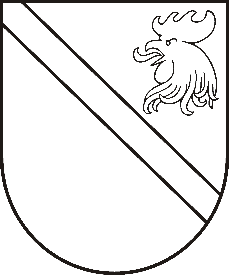 Reģ. Nr. 90000054572Saieta laukums 1, Madona, Madonas novads, LV-4801 t. 64860090, e-pasts: pasts@madona.lv ___________________________________________________________________________MADONAS NOVADA PAŠVALDĪBAS DOMESLĒMUMSMadonā2020.gada 26.novembrī						          	      		       Nr.501									       (protokols Nr.25, 9.p.)Par no pašvaldības nekustamā īpašuma „Kalna Subra”,  ar kadastra apzīmējumu 70740020009 Mārcienas pagasts Madonas novads, zemes vienības ar kadastra apzīmējumu 70740020063 atdalīšanu un nodošanu atsavināšanaiMārcienas pagasta pārvaldē  09.11.2020. saņemts   […]   iesniegums Nr. MAR / ar lūgumu izskatīt jautājumu par pašvaldībai piederošā nekustamā īpašuma “Kalna Subra”, zemes vienības ar kadastra apzīmējumu70740020063, platība 5,3 ha Mārcienas pagastā  Madonas novadā atsavināšanu.Nekustamais īpašums “Kalna Subra”, Mārcienas pagasts, Madonas novads (kadastra numurs70740020009) reģistrēts Vidzemes rajona tiesas Zemesgrāmatu nodaļas Mārcienas  pagasta zemesgrāmatas nodalījumā Nr.100000571210 uz Madonas novada pašvaldības vārda.Nekustamais īpašums “Kalna Subra’’, Mārcienas pagasts, Madonas novads ar kadastra numuru 70740020009, atrodas Mārcienas  pagasta teritorijā un sastāv no divām zemes vienībām ar kadastra apzīmējumu 70740020041  3,9 ha platībā un ar kadastra apzīmējumu 70740020063  5,3 ha platībā.Uz zemes vienības ar kadastra apzīmējumum70740020041  atrodas zemes īpašniekam nepiederošas būves. Zemes vienības ar kadastra apzīmējumu 70740020063  kopējā platība ir  5,3 ha  no kuras 4,8 ha ir lauksaimniecībā izmantojamā zeme; krūmi – 0,40 ha ; zem ūdens -0,10 haZemes vienībai noteiktais zemes lietošanas mērķis (NĪLM kods 0101) – zeme, uz kuras galvenā saimnieciskā darbība ir lauksaimniecība. Mārcienas pagasta pārvaldē ar […]  ir noslēgts zemes nomas līgums MAR/1-20/18-9 no 22.05.2018. līdz 21.05.2028. par zemes gabala nomu.Zemes vienība ar kadastra apzīmējumu 70740020063, Mārcienas  pagasts, Madonas novads nav nepieciešams pašvaldībai tās funkcijas nodrošināšanai.Saskaņā ar likuma “Par pašvaldībām” 14.panta pirmās daļas 2.punktu Pildot savas funkcijas, pašvaldībām likumā noteiktajā kārtībā ir tiesības: iegūt un atsavināt kustamo un nekustamo mantu, privatizēt pašvaldību īpašuma objektus, slēgt darījumus, kā arī veikt citas privāttiesiska rakstura darbības, 21.panta pirmās daļas 17.punktu Dome var izskatīt jebkuru jautājumu, kas ir attiecīgās pašvaldības pārziņā, turklāt tikai dome var: lemt par pašvaldības nekustamā īpašuma atsavināšanu, ieķīlāšanu vai privatizēšanu, kā arī par nekustamās mantas iegūšanu pašvaldības īpašumā.Saskaņā ar Publiskas personas mantas atsavināšanas likuma 3.panta otro daļu, 4.panta pirmo daļu 5.panta pirmo daļu, pamatojoties uz likuma “Par pašvaldībām” 14.panta pirmās daļas 2.punktu, 21.panta pirmās daļas 17.punktu, noklausījusies Pārvaldes vadītāja Bērzaunes un Mārcienas pagastos Edgara Lāča sniegto informāciju,   ņemot vērā 2020.gada 11.novembra Uzņēmējdarbības, teritoriālo un vides jautājumu komitejas atzinumu, atklāti balsojot: PAR – 15 (Artūrs Čačka, Andris Dombrovskis, Zigfrīds Gora, Antra Gotlaufa, Artūrs Grandāns, Gunārs Ikaunieks, Valda Kļaviņa, Agris Lungevičs, Ivars Miķelsons, Valentīns Rakstiņš, Andris Sakne, Rihards Saulītis, Inese Strode, Gatis Teilis, Kaspars Udrass), PRET – NAV, ATTURAS – NAV, Madonas novada pašvaldības dome NOLEMJ:Atdalīt no nekustamā īpašuma “Kalna Subra”, kadastra Nr.70740020009, Mārcienas   pagasts, Madonas novads  zemes vienību ar kadastra apzīmējumu 70740020063,  platība 5,3 ha.Veikt nepieciešamās darbības zemes vienības ar kadastra apzīmējumu 70740020063, platība 5,3 ha Mārcienas pagasts, Madonas novads  ierakstīšanu zemesgrāmatā uz Madonas novada pašvaldības vārda. Mārcienas pagasta pārvaldei organizēt zemes vienības ar kadastra apzīmējumu 70740020063, platība 5,3 ha novērtēšanu pie sertificēta vērtētājaNodot atsavināšanai izsoles kārtībā Madonas novada pašvaldībai piederošo nekustamo īpašumu Mārcienas pagastā, Madonas novadā ar kadastra  apzīmējumu 70740020063 platība  5,3 ha.Pielikumā: Nekustamā īpašuma “Kalna Subra’’, Mārcienas  pagasts, Madonas novads atdalāmā  zemes vienības.Domes priekšsēdētājs					         	         A.LungevičsI.Pretkalniņa  22317193